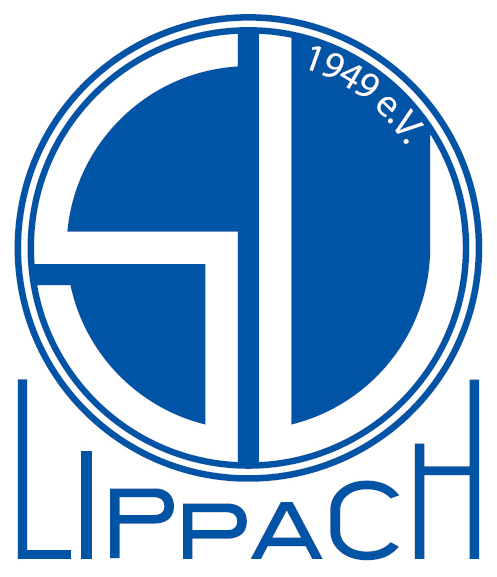 	Sportverein Lippach 1949 e.V.	Fußball, Tischtennis, Turnen, Laufen, Fasching	Sportverein Lippach 1949 e.V. – 73463 Westhausen / Lippach						  Lippach, den 27.01.2023Hallo Faschingsnarren, anbei erhaltet ihr die wichtigsten Infos zu unseren diesjährigen Dämmerumzug incl. Startaufstellung. Wir bedanken uns recht herzlich für eure Anmeldung und freuen uns natürlich sehr euch am Samstag, 04.02.23 zu unserem Umzug in Lippach begrüßen zu dürfen. Ablauf UmzugDer Umzug startet pünktlich um 16:30 Uhr mit einem Kanonenschlag. Wir bitten euch bis spätestens 16:00 Uhr an eurem Aufstellungsplatz zu sein. Der Umzug startet am Sportplatz und führt uns Richtung Dorfmitte am Dorfplatz vorbei Richtung Reithalle, in welcher auch die anschließende Faschingsparty steigen wird. Siehe auch beigefügten Ortsplan. VerpflegungEine Bewirtung für die Umzugsteilnehmer vor dem Umzug findet im SVL Vereinsheim am Sportplatz statt. Auf der Umzugsstrecke befinden sich ebenfalls zwei Versorgungsstationen (s. Plan). An allen Verkaufsständen sind ausreichend Toiletten vorhanden.After Umzug Party - ReithalleNach dem Umzug öffnet unsere große Reithalle zur After Umzug Party, wir würden uns freuen, euch dort alle begrüßen zu dürfen. 
After Umzug Party „light“ – SVL VereinsheimEbenfalls haben wir, für alle, die es etwas ruhiger bevorzugen, unser Vereinsheim geöffnet. Hier kann ebenfalls nach dem Umzug in etwas ruhigerer Atmosphäre, eine tolle Faschingsparty gefeiert werden. Dieses befindet sich in der Lindorfer Straße.Bitte beachtet zudem bei Eurer Planung, dass diese Veranstaltung um 00:00 Uhr endet !Bei Fragen könnt Ihr Euch jederzeit bei uns melden. Siehe oben. Helau, Aalaaf und HeidaneiOrga Team Dämmerumzug LippachHinweise und Umzugsverlauf:In Absprache mit der zuständigen Polizeibehörde, der Gemeinde Westhausen und dem Landratsamt Aalen möchten wir euch bitten, folgende Punkte zu beachten und diese auch an eure Gruppenmitglieder weiterzugeben:Busparkplätze befinden sich in der Turnstraße an der Lippacher Turnhalle und der Firma Geiger (Killinger Str.) Wildpinkeln ist verboten und wird geahndet !Kein Ausschank von alkoholischen Getränken !
Vor, während und nach dem Umzug ist der Ausschank von normalen und branntweinhaltigen Getränken von Faschingswägen verboten. Mitgebrachte Getränke dienen ausschließlich dem Eigenverzehr. Die Polizei behält sich vor, Faschingswägen bei Zuwiderhandlung vom Umzug auszuschließen. Besondere Regelungen Alle Faschingswägen können nach dem Umzug auf der gestrichelt gekennzeichneten Straße am Umzugsende (siehe Karte) halten und dort absteigen und abbauen. Die Umzugswägen sind nach dem Abbau (~1 Std. nach Umzugsende) unverzüglich aus dem öffentlichen Verkehrsraum zu entfernen. Ebenfalls bitten wir Euch, spätestens um 14:30 Uhr mit den Wägen an der Aufstellung einzufinden, damit die Polizei die Kontrolle vornehmen kann. Bitte haltet alle geforderten Papiere bereit: Kopie des FahrerführerscheinsFahrzeugpapiereAbmaße des Fahrzeugs, ggfls. des AnhängersVersicherungsscheinTÜV- / Dekra-Zertifikat/-BerichtSonstiges: Wir bitten euch auf das Werfen von Konfetti, Stroh und harten Gegenständen zu verzichten. Das Abbrennen und Abfeuern von pyrotechnischen Gegenständen und ähnlichen Erzeugnissen ist verboten. Während des Umzuges gilt ein Alkoholverbot! Das Verteilen von alkoholischen Getränken an die Zuschauer ist verboten. Wir bitten um Einhaltung dieser Vorgaben, um einen reibungslosen Ablauf gewährleisten zu können. 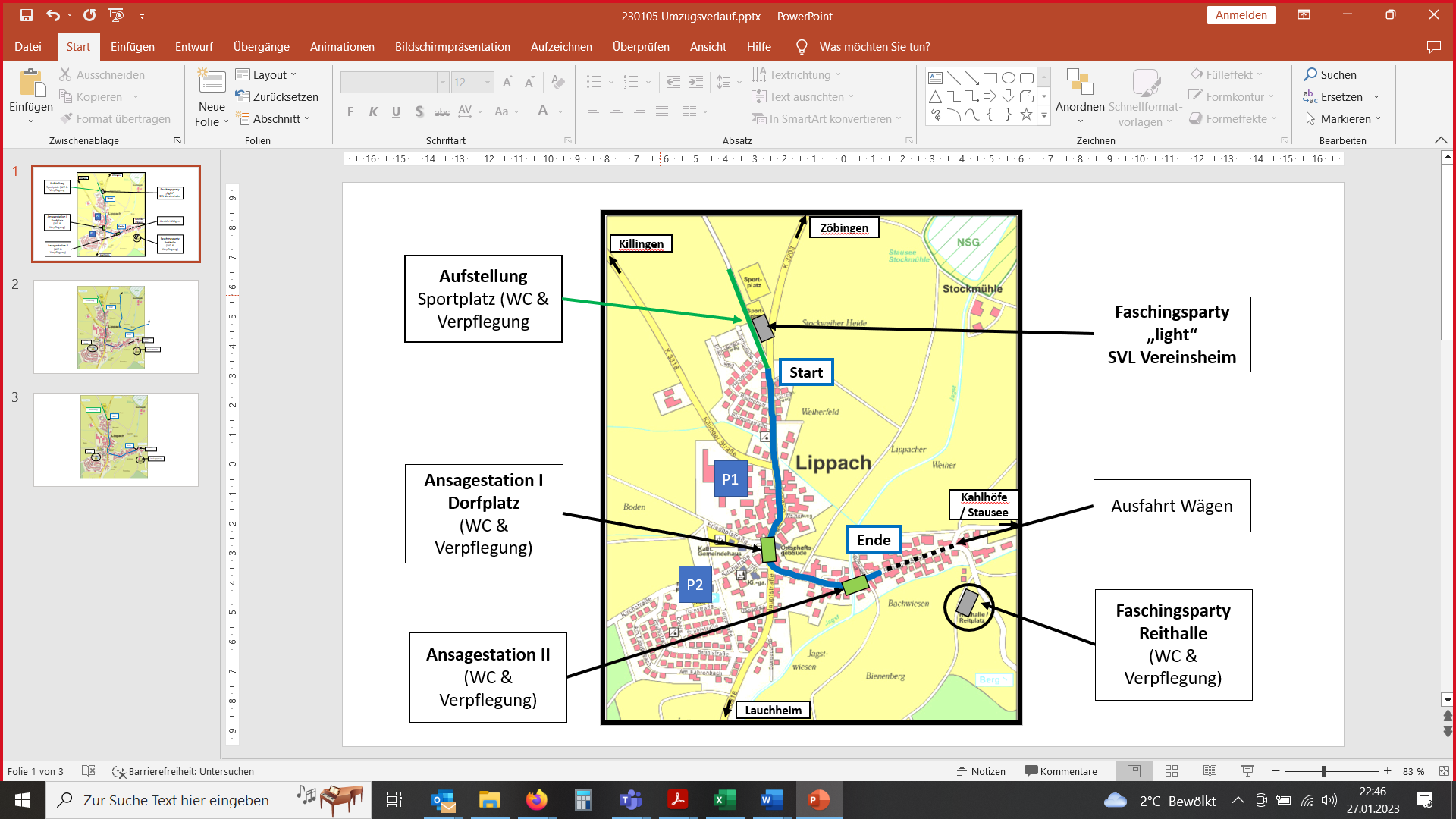 			Sportverein Lippach 1949 e.V.	Fußball, Tischtennis, Turnen, Laufen, FaschingStartaufstellung Dämmerumzug 2023Nr.GruppeGruppe1SV Lippach Nachtruagala2SV Lippach Garde - Mini Frogs3SV LippachGarde - Dancing Frogs4SV Lippach Garde - Green Lights5SV Lippach Lippacher Frösche6SV Lippach FroschWeiherHiadr7Fanfaren- und Musikzug Lippach FMZ Lippach8SV Lauchheim Elferratsgarde9AVC Riedbachnarren UnterwilfingenMottowagen10Narrenzunft WaldhausenWaldhasen11Narrenzunft WaldhausenEichwaldhörnchen12Narrenzunft WaldhausenEichwaldgoischdr13Narrenzunft WaldhausenNotenfurzer Guggamusik14Faschings-und Brauchtumsverein Ohmenheim Weinbergweible15SC Unterschneidheim Flying Feets -  Kids16SC Unterschneidheim Flying Feets -  Power Kids17SC Unterschneidheim Flying Feets -  Diamond Dancer 18SC Unterschneidheim Flying Feets -  Dancing Queens19SC Unterschneidheim Flying Feets -  Tanzmariechen Sarah & Trio Chiara, Luzia, Lena20Unterschneidheimer Bendl NarraBendl Narra21Riffinger HiddeMottowagen22RuHaZu Kerkingen Roade Riabla23RuHaZu KerkingenGreane Riabla24RuHaZu KerkingenPrinzengarde25RuHaZu Kerkingen RuabaHafaZunft Maskengruppe26Wörter Rotachgugga Guggamusik27Ellwanger Hexenzunft Ellwanger Hexenzunft 28NaPo EllwangenNaPo Ellwangen29Härtsfelder WaidägHärtsfelder Waidäg30RiBaNa RindelbachRiBaNa31Buiga Hexa Herbrechtingen 1990Buiga Hexa 32Häfastädter NarrenHexen33Häfastädter Narren Goischdr34Häfastädter Narren Häfastädter Häfagschäbber Guggamusik35Häfastädter Narren Köhler & Töpfla36Häfastädter Narren Garde37FGM Ellenberg / TannhausenSteampunk38Reit- und Fahrverein Lippach RFV Lippach39Faschingsfreunde Kösingen Teenie Garde40Faschingsfreunde Kösingen Große Garde41Faschingsfreunde Kösingen Kösinger Wildes Heer42Faschingsfreunde Kösingen Kühlbergweibla43Faschingsfreunde Kösingen Kösinger Zündele44Faschingsfreunde Kösingen Wetterhexen45Faschingsfreunde Kösingen Elferrat46Dalgamer Mischthoga Mischthoga47NFV Narren-Freunde VeitlesschmatzerVeitlesschmatzer48Blaue Grotte EggenrotBlaue Grotte49NZ Oberkochener Schlagga WäscherZunftrat50NZ Oberkochener Schlagga WäscherSchlagga Wäschr51NZ Oberkochener Schlagga WäscherHamballe52NZ Oberkochener Schlagga WäscherBilzhannes53DJK-SG WasseralfingenJugendgarde54DJK-SG WasseralfingenJuniorengarde55DJK-SG WasseralfingenFunkengarde56Oschtalb RuassguggaGuggamusik57Stabtanzgruppe RKV HerbrechtingenTanzgruppe58Pfahlheimer Limesnarren Türkise Garde59Pfahlheimer Limesnarren Limesgarde60Pfahlheimer Limesnarren Ihnbergweibla61Pfahlheimer Limesnarren Piraten KTP/RHP/BWP62Pfahlheimer Limesnarren Schellen63Pfahlheimer Limesnarren Freizeitclub64Pfahlheimer Limesnarren Domino65Bettelsack Narra Lauchheim 1982 Gromberger Fräulein66Mühlberg-Hexen DischingenHexen67Schönbrunn Narren TSV EssingenGarde68Schönbrunn Narren TSV EssingenElferrat69Schönbrunn Narren TSV EssingenSchönbrunn Füchsla70Jugend DemmingenMottowagen